 GMINA LIPNO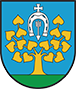 ul. Mickiewicza 29, 87-600 Lipnotel. (54) 288 62 00; fax (54) 287 20 48;e-mail: lipno@uglipno.pl;   www.uglipno.plLipno, dnia 26.01.2024 r.RGK.271.05.2024INFORMACJA Z OTWARCIA OFERTNa podstawie art. 222 ust. 5 ustawy z dnia 11 września 2019 r. - Prawo zamówień publicznych (Dz.U.2023.1605 t.j.), Gmina Lipno przedstawia informację na temat złożonych ofert do postępowania o udzielenie zamówienia publicznego pn. „Usługi cateringowe - wyżywienia dla 30 podopiecznych Dziennego Domu Pobytu w Gminie Lipno”, prowadzonego w trybie podstawowym bez negocjacji, o którym mowa w art. 275 pkt 1 ustawy Pzp. Do wyznaczonego terminu składania ofert, oferty złożyli następujący Wykonawcy:NumerofertyNazwa oferenta (firmy)Cena ofertyTermin płatnościDoświadczenie zawodowe kucharzaStatus PES1FUH OL-MARO Sp. z o.o.87-630 Skępe, ul. Warszawska 15108.900,0030144Nie2Niepubliczny Zakład Opieki Zdrowotnej w Lipnie WIMED Zakład Opiekuńczo Leczniczy Jolanta Wiśniewska ul. Dębowa 21, 87-600 Lipno132 000,0030180Nie